Facebook Display Advertising - Through AdOps@connecticutmediagroup.com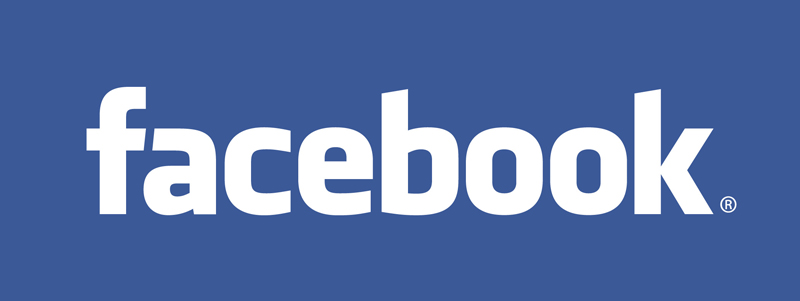 CHECK ALL THAT APPLY:___ Right-hand Rail___ Newsfeed**Advertiser must ad Hearst Media as an Advertiser or Manager to their FB Account prior to Order submissionFLIGHT DATES: TOTAL SPEND:  $DESTINATION URL: FACEBOOK PAGE ID (needed for Newsfeed):AD TITLE: (25 characters max – spaces included!)AD BODY: (90 characters max – spaces included!)CHOOSE YOUR TARGETINGLocationCountry:State:City:  Radius: +10, 25 OR 50 miles Zip:AgeAllRange:GenderAllMaleFemaleUser’s Sexual Preference (“Interested in”)AllMaleFemaleRelationship StatusAll MarriedSingleEngagedDivorcedEducationAllCollege gradIn collegeIn high schoolLanguageAllSpecific:WorkplacesTarget users who work at specific companies or organizations __________________________________________________Interests – Category Targeting:**Please request a 100x72 (right hand rail) or 600x315 (newsfeed) pixel image from Creative@connecticutmediagroup.com